Planungsübersicht Rahmenplan ReligionGrundschuleBei der Unterrichtsplanung mit diesen Rahmenplänen ist folgendes zu beachten:Die Unterrichtsthemen und –arrangements ergeben sich aus dem Zusammenspiel aus Verbindlichen Inhalten und Anforderungen nach den didaktischen Grundsätzen der Rahmenpläne. Die verbindlichen Inhalte sind nicht die Unterrichtsthemen bzw. -gegenstände, sondern ein wichtiger Eckpfeiler bei deren Festlegung.Die verbindlichen Inhalte (in nachstehenden Übersichten die schwarz hinterlegten) werden durch „mögliche Zugänge“ in Frageform spefiziert, die den inhaltlichen Rahmen skizzieren, aber nicht in dieser Formulierung und Form beantwortet werden müssen. Für den Unterricht sollten sie geradezu zugespitzt, ergänzt oder zusammengefasst werden. Das macht den Unterricht spannender. Die Unterrichtenden entscheiden, an welchem Inhalt die Schülerinnen und Schüler die einzelnen Anforderungen (im jeweiligen (Teil-) Kompetenzbereich) erreichen sollen. Das ermöglicht einen schülernahen Unterricht! Die Fachkonferenzen legen in ihrem schulinternen Fachcurricula Rahmenvorgaben fest.Es empfiehlt sich, sich bei jeder Unterrichtssequenz auf eine oder zwei Anforderungen zu konzentrieren. Nicht Vollständigkeit im Abhakstil sollte im Zentrum der Unterrichtsplanung stehen, sondern das Erreichen der gewählten Anforderungen. Die nachfolgenden Übersichten ermöglichen die zentralen Planungsvorgaben zusammengefasst in den Blick zu bekommen. Auf jeder Seite links stehen die Anforderungen, die beschreiben, in welchem Ausmaß eine (Teil-)kompetenz am Ende der Jahrgangs(doppel)stufe erworben werden soll. Für die dazugehörige (Teil-)kompetenz ist ein Kürzel vorangestellt, das auf der nachfolgenden  Seite erklärt werden.Schwarz unterlegt finden sich auf der rechten Seite die Verbindlichen Inhalte, darunter jeweils die „möglichen Zugänge“.Es empfiehlt sich, die Seiten auf DIN A3 großzukopieren!Grundlage sind die jeweiligen Rahmenpläne Religion von 2011, zugänglich unter www.hamburg.de/bildungsplaene. Weitere Erklärungen und Unterrichtsbeispiele finden sich in den Hinweisen und Erläuterungen zu den Rahmenplänen Religion unter www.li.hamburg.de auf der Fach-Webseite „Religion“, wo Sie auch in den Rubriken „Gestaltung und Bildungspläne“ und „Materialien“ weitere Hilfen finden.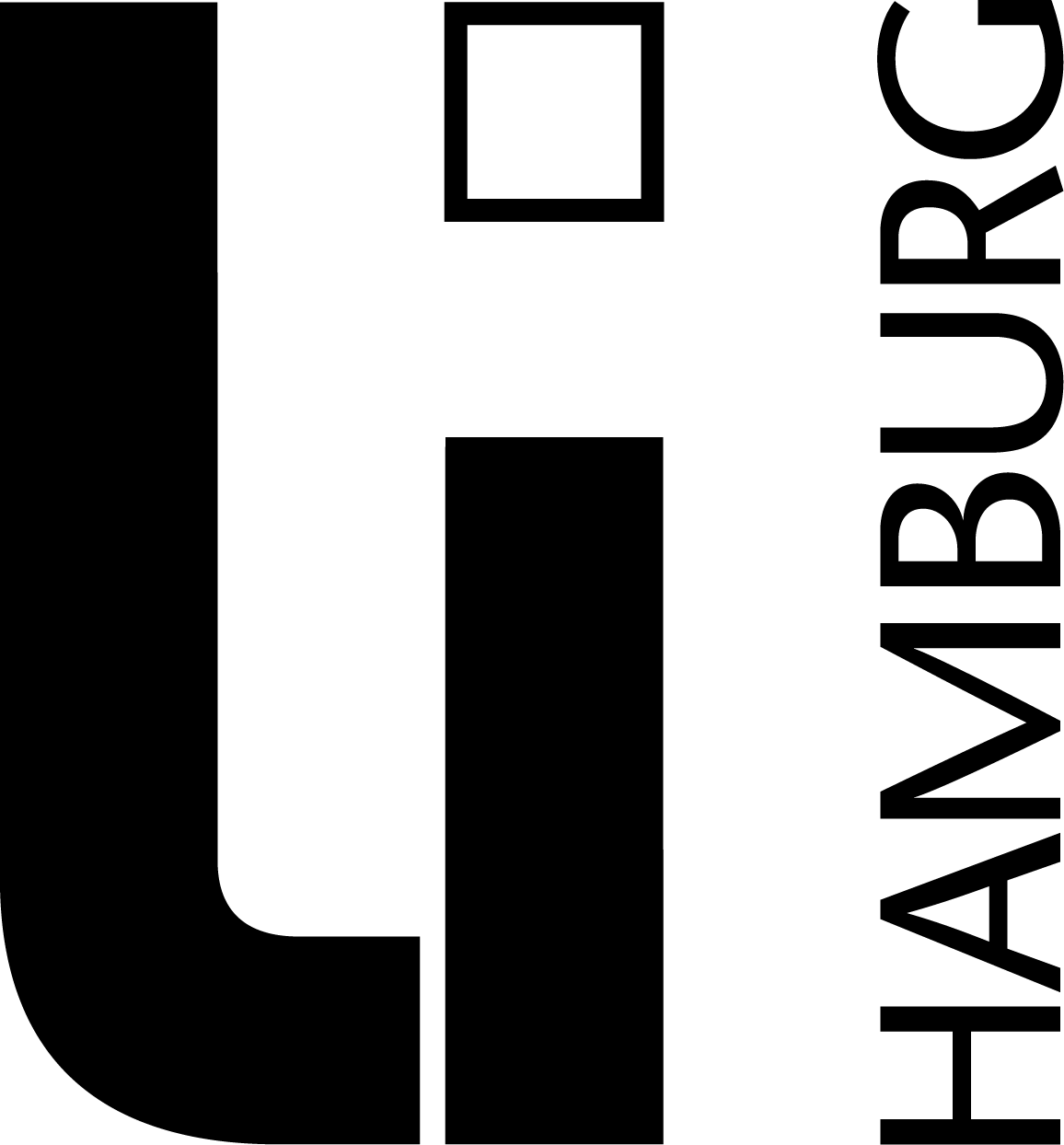 Gestaltungsreferat Religion, LIF 17, Jochen Bauer Kompetenzen und ihre TeilkompetenzenW = 	Wahrnehmungskompetenz: Fähigkeit, religiös bedeutsame Phänomene wahrzunehmen und zu beschreiben; Teilkompetenzen: W-A = 	Situationen erfassen, in denen letzte Fragen  nach Grund, Sinn, Ziel und Verantwortung des Lebens aufbrechenW-B = 	religiöse Spuren und Dimensionen in der Lebenswelt wahrnehmenW-C = 	Grundlegende religiöse Ausdrucksformen (Symbole, Mythen, Glaubensüberzeugungen u.a.) wahrnehmen und in verschiedenen  Kontexten wiedererkennen und einordnenW-D = 	Entscheidungssituationen in der individuellen Lebensgeschichte sowie in unterschiedlichen gesellschaftlichen Handlungsfeldern als ethisch relevant und religiös bedeutsam wahrnehmenD = 	Deutungskompetenz: Fähigkeit, religiös bedeutsame Sprache und Zeugnisse zu verstehen und zu deuten;  Teilkompetenzen: Deu-A = 	religiöse Sprachformen (z.B. Psalmen, Gebete, Gedichte) analysierenDeu-B = 	religiöse Sprachformen als Ausdruck existenzieller Erfahrungen verstehen,Deu-C = 	die Bedeutung und Funktion religiöser Motive und Elemente in unterschiedlichen Ausdrucksformen (Texte, Bilder, Musik etc.) erklärenDeu-D = 	Heilige Schriften der Religionen methodisch reflektiert auslegen,Deu-E = 	Glaubenszeugnisse in Beziehung zum eigenen Leben und zur gesellschaftlichen Wirklichkeit setzen und ihre mögliche Bedeutung aufweisen,Deu-F = 	theologische, philosophische und weitere Darstellungen methodisch erschließen,Deu-G = 	theologische, philosophische u.a. Argumentationen und Positionen analysieren.U = 	Urteilskompetenz: Fähigkeit, religiös und ethisch bedeutsame Fragen aus der Perspektive unterschiedlicher religiöser Traditionen und Überzeugungen zu reflektieren und begründet zu beurteilen; Teilkompetenzen: U-A = 	theologische, philosophische u.a. Argumentationen und Positionen vergleichen und beurteilenU-B = 	in der Vielfalt der religiösen und weltanschaulichen Überzeugungen das eigene Selbst- und Weltverständnis entwickeln und eigene Positionen in religiösen und weltanschaulichen Fragen einnehmen und argumentativ vertretenU-C= 	religiöse Überzeugungen, Lebensformen und Praktiken kritisch reflektierenU-D = 	Zweifel und Kritik an Religion, sowie Stereotypen, Fehl- und Vorurteile über Religion(en) auf ihre Berechtigung hin prüfenU-E = 	kriterienbewusst lebensfördernde Formen von Religion von lebensfeindlichen Ausprägungen und Instrumentalisierungen unterscheidenU-F = 	ethisches Verhalten in Konfliktsituationen reflektieren und beurteilenU-G = 	zu eigenen Entscheidungen mithilfe ethischer Weisungen und Modelle findenDia = 	Dialogkompetenz:  Fähigkeit, am (inter)religiösen Dialog verstehen, sachkundig, argumentativ, vorurteilsfrei, aufgeschlossen und in wechselseitigem Respekt teilzunehmen; Teilkompetenzen: Dia-A = 	religiöser und weltanschaulicher Vielfalt sensibel und dialogorientiert begegnen,Dia-B = 	Respekt, Verständigungsbereitschaft, wechselseitige Wertschätzung und Anerkennung von Differenz als Kriterien in dialogischen Situationen berücksichtigen,Dia-C = 	Gemeinsamkeiten und Unterschiede  von religiösen und weltanschaulichen Überzeugungen benennen, erläutern und angemessen kommunizieren,Dia-D = 	ein und denselben Sachverhalt aus verschiedenen Perspektiven betrachtenDia-E = 	die Perspektive eines anderen einnehmen und von dort aus den eigenen Standpunkt reflexiv betrachtenDia-F = 	sich aus der Perspektive des eigenen Glaubens/ der eigenen Weltanschauung mit anderen religiösen und weltanschaulichen Überzeugungen argumentativ auseinandersetzen.D&G = Darstellungs- und Gestaltungskompetenz= Fähigkeit, eigene und fremde religiöse bzw. weltanschauliche Überzeugungen angemessen zum Ausdruck zu bringen; Teilkompetenzen:D&G-A = 	darstellende und argumentierende Sachtexte zum Thema Religion verfassenD&G-B = 	religiöse Inhalte (mündlich) präsentierenD&G-C = 	religiöse  Haltungen, Empfindungen, Gedanken und Textinhalte kreativ ausdrücken bzw. darstellen (szenisch, bildnerisch, sprachlich, musisch..)D&G-D = 	den Arbeitsprozess und das Produkt reflektieren							Verbindliche Inhalte, Rahmenpläne Religion 2009/11Grundschule, 1-4Stadtteilschule und Gymnasium, 5+6Stadtteilschule, 7-VorstufeGymnasium, 7-10Stadtteilschule und Gymnasium, Studienstufe, S1-S4Planungsübersicht, Rahmenplan Religion Grundschule 2011, Jahrgänge 1 und 2Planungsübersicht, Rahmenplan Religion Grundschule 2011, Jahrgänge 1 und 2Planungsübersicht, Rahmenplan Religion Grundschule 2011, Jahrgänge 1 und 2Kompetenzen und AnforderungenKompetenzen und AnforderungenVerbindliche Inhalte und mögliche ZugängeW-A: Nimmt das Kind wahr, dass Freude und Leid, Angst und Geborgenheit zum menschlichen Leben gehören?W-B: Nimmt das Kind  Feste (z. B. St. Martin, Weihnachten, Id al Fitr, Pessach) als Zeiten religiöser Gemeinschaften wahr?W-C: Kann das Kind einfache Symbole (z. B. Licht/ Dunkelheit) als Ausdrucksform der Religionen wahrnehmen?W-D: Kann das Kind unterschiedliche Erfahrungen mit anderen (z. B. Freundschaft, Streit) wahrnehmen und beschreiben?wahrnehmenIch bin einmalig(Themenbereich 1: Gott und Mensch)Wer bin ich? Was macht  mich einmalig? Was ist mir wichtig? Was trägt mich? Was macht mich glücklich, traurig, wütend, mutig? Wie kann ich diese Gefühle  beschreiben und  beim Anderen wahrnehmen? Von wem fühle ich mich angenommen und wem kann ich vertrauenIch und du(Themenbereich 2: Miteinander leben)Wer bist du? Wie kann unser Zusammensein gelingen? Wie kann ich Freundschaften leben? Wie kommt es zum Streit? Wie kann ich den Streit beenden?Feste in den Religionen(Themenbereich 3: Glaube und Religionen)Welche heiligen Feste kennen die Kinder in der Klasse? Warum und wie feiern Christen Weihnachten und Ostern? Warum und wie feiern Muslime Id ul Fitr (Fest des Fastenbrechens am Ende des Ramadan) und Id al Adhar (Opferfest)?  Warum und wie feiern Juden Jom Kippur (Versöhnungstag) und Pessach? Warum und wie feiern Hindus, Buddhisten, Bahai, Aleviten u.a. ihre Feste?Schönheit der Schöpfung(Themenbereich 4: Schöpfung)Was macht die Schönheit unserer Erde aus? Wie kann ich die Schöpfung mit allen Sinnen wahrnehmen? Wodurch ist die Schöpfung gefährdet? Wie kann ich mich für die Schöpfung einsetzen und sie bewahren?Deu-A: Kann das Kind den Inhalt einer Geschichte aufnehmen?Deu-B: Kann das Kind Situationen und Befindlichkeiten (z. B. in religiösen Geschichten, in Psalmworten oder Koranversen) deuten?Deu-C: Kann das Kind erarbeitete religiöse Elemente benennen (z. B. das Symbol Licht in Festen der Religionen)?Deu-D: Kann das Kind den Inhalt einer Erzählung Heiligen Schriften (z. B. die Weihnachtsgeschichte) wiedergeben?Deu-E: Kann das Kind eigene Erfahrungen in religiösen Ausdrucksformen (z. B. Erzählungen, Psalm oder Koranverse, rituelle Handlungen an religiösen Festen) erkennen und ausdrücken?deutenIch bin einmalig(Themenbereich 1: Gott und Mensch)Wer bin ich? Was macht  mich einmalig? Was ist mir wichtig? Was trägt mich? Was macht mich glücklich, traurig, wütend, mutig? Wie kann ich diese Gefühle  beschreiben und  beim Anderen wahrnehmen? Von wem fühle ich mich angenommen und wem kann ich vertrauenIch und du(Themenbereich 2: Miteinander leben)Wer bist du? Wie kann unser Zusammensein gelingen? Wie kann ich Freundschaften leben? Wie kommt es zum Streit? Wie kann ich den Streit beenden?Feste in den Religionen(Themenbereich 3: Glaube und Religionen)Welche heiligen Feste kennen die Kinder in der Klasse? Warum und wie feiern Christen Weihnachten und Ostern? Warum und wie feiern Muslime Id ul Fitr (Fest des Fastenbrechens am Ende des Ramadan) und Id al Adhar (Opferfest)?  Warum und wie feiern Juden Jom Kippur (Versöhnungstag) und Pessach? Warum und wie feiern Hindus, Buddhisten, Bahai, Aleviten u.a. ihre Feste?Schönheit der Schöpfung(Themenbereich 4: Schöpfung)Was macht die Schönheit unserer Erde aus? Wie kann ich die Schöpfung mit allen Sinnen wahrnehmen? Wodurch ist die Schöpfung gefährdet? Wie kann ich mich für die Schöpfung einsetzen und sie bewahren?U-A: Kann das Kind mit einfachen Worten eigene Fragen und Gedanken aufstellen?U-B: Kann das Kind seine eigenen Vorstellungen und Meinungen formulieren (in Worten oder Bildern)?U-E: Kann das Kind positive Beispiele gelingenden Lebens (z. B. Freundschaft, Streit) benennen?U-F_ Kann das Kind an konkreten Beispielen in seinem Lebensumfeld herausfinden, was das Zusammenleben erleichtert und erschwert (z. B. in der Klasse, bei Streit)?U-G: Kann das Kind (z. B. anhand von Geschichten) beschreiben, was zu einem gelingenden menschlichen Zusammenleben beiträgt?urteilenIch bin einmalig(Themenbereich 1: Gott und Mensch)Wer bin ich? Was macht  mich einmalig? Was ist mir wichtig? Was trägt mich? Was macht mich glücklich, traurig, wütend, mutig? Wie kann ich diese Gefühle  beschreiben und  beim Anderen wahrnehmen? Von wem fühle ich mich angenommen und wem kann ich vertrauenIch und du(Themenbereich 2: Miteinander leben)Wer bist du? Wie kann unser Zusammensein gelingen? Wie kann ich Freundschaften leben? Wie kommt es zum Streit? Wie kann ich den Streit beenden?Feste in den Religionen(Themenbereich 3: Glaube und Religionen)Welche heiligen Feste kennen die Kinder in der Klasse? Warum und wie feiern Christen Weihnachten und Ostern? Warum und wie feiern Muslime Id ul Fitr (Fest des Fastenbrechens am Ende des Ramadan) und Id al Adhar (Opferfest)?  Warum und wie feiern Juden Jom Kippur (Versöhnungstag) und Pessach? Warum und wie feiern Hindus, Buddhisten, Bahai, Aleviten u.a. ihre Feste?Schönheit der Schöpfung(Themenbereich 4: Schöpfung)Was macht die Schönheit unserer Erde aus? Wie kann ich die Schöpfung mit allen Sinnen wahrnehmen? Wodurch ist die Schöpfung gefährdet? Wie kann ich mich für die Schöpfung einsetzen und sie bewahren?Dia-A: Ist das Kind neugierig auf die religiöse und weltanschauliche Vielfalt in der Klasse?Dia-B: Zeigt das Kind im gegenseitigen Austausch und beim Kennenlernen (z. B. von religiösen Festen) Wertschätzung und Anerkennung?Dia-C: Kann das Kind an einfachen Beispielen (z. B. religiösen Festen) Gemeinsames und  Unterschiedliches in den Religionen benennen?Dia-D: Kann das Kind sich bei einfachen Geschichten in die Situation hineinversetzen?Dia-E: Kann das Kind sein Verhalten beschreiben (z. B. bei konkreten Streitsituationen)?Dia-F: Kann das Kind von Lebensformen der eigenen Familie (z. B. Festen) selbstbewusst erzählen?DialogIch bin einmalig(Themenbereich 1: Gott und Mensch)Wer bin ich? Was macht  mich einmalig? Was ist mir wichtig? Was trägt mich? Was macht mich glücklich, traurig, wütend, mutig? Wie kann ich diese Gefühle  beschreiben und  beim Anderen wahrnehmen? Von wem fühle ich mich angenommen und wem kann ich vertrauenIch und du(Themenbereich 2: Miteinander leben)Wer bist du? Wie kann unser Zusammensein gelingen? Wie kann ich Freundschaften leben? Wie kommt es zum Streit? Wie kann ich den Streit beenden?Feste in den Religionen(Themenbereich 3: Glaube und Religionen)Welche heiligen Feste kennen die Kinder in der Klasse? Warum und wie feiern Christen Weihnachten und Ostern? Warum und wie feiern Muslime Id ul Fitr (Fest des Fastenbrechens am Ende des Ramadan) und Id al Adhar (Opferfest)?  Warum und wie feiern Juden Jom Kippur (Versöhnungstag) und Pessach? Warum und wie feiern Hindus, Buddhisten, Bahai, Aleviten u.a. ihre Feste?Schönheit der Schöpfung(Themenbereich 4: Schöpfung)Was macht die Schönheit unserer Erde aus? Wie kann ich die Schöpfung mit allen Sinnen wahrnehmen? Wodurch ist die Schöpfung gefährdet? Wie kann ich mich für die Schöpfung einsetzen und sie bewahren?D&G-A: Kann ein Kind angemessene Worte und Formulierungen finden und aufschreiben (z. B. für Sprechblasen, in Lückentexte)?D&G-B: Kann das Kind eigene Gedanken in Worten zum Ausdruck bringen?D&G-C: Kann das Kind eigene Gefühle und Gedanken kreativ ausdrücken und darstellen (musisch, szenisch, bildnerisch …)?D&G-D: Kann das Kind benennen, was es an einem Arbeitsprozess oder –produkt gut findet?darstellen & gestaltenIch bin einmalig(Themenbereich 1: Gott und Mensch)Wer bin ich? Was macht  mich einmalig? Was ist mir wichtig? Was trägt mich? Was macht mich glücklich, traurig, wütend, mutig? Wie kann ich diese Gefühle  beschreiben und  beim Anderen wahrnehmen? Von wem fühle ich mich angenommen und wem kann ich vertrauenIch und du(Themenbereich 2: Miteinander leben)Wer bist du? Wie kann unser Zusammensein gelingen? Wie kann ich Freundschaften leben? Wie kommt es zum Streit? Wie kann ich den Streit beenden?Feste in den Religionen(Themenbereich 3: Glaube und Religionen)Welche heiligen Feste kennen die Kinder in der Klasse? Warum und wie feiern Christen Weihnachten und Ostern? Warum und wie feiern Muslime Id ul Fitr (Fest des Fastenbrechens am Ende des Ramadan) und Id al Adhar (Opferfest)?  Warum und wie feiern Juden Jom Kippur (Versöhnungstag) und Pessach? Warum und wie feiern Hindus, Buddhisten, Bahai, Aleviten u.a. ihre Feste?Schönheit der Schöpfung(Themenbereich 4: Schöpfung)Was macht die Schönheit unserer Erde aus? Wie kann ich die Schöpfung mit allen Sinnen wahrnehmen? Wodurch ist die Schöpfung gefährdet? Wie kann ich mich für die Schöpfung einsetzen und sie bewahren?Planungsübersicht, Rahmenplan Religion Grundschule 2011, Jahrgänge 3 und 4Planungsübersicht, Rahmenplan Religion Grundschule 2011, Jahrgänge 3 und 4Planungsübersicht, Rahmenplan Religion Grundschule 2011, Jahrgänge 3 und 4Kompetenzen und AnforderungenKompetenzen und AnforderungenVerbindliche Inhalte und mögliche ZugängeW-A: benennen Situationen, die grundlegende Fragen des Lebens betreffen (z. B. Begegnung mit Schöpfung, Unrecht, Leid, Tod),W-B: nehmen Regeln, Gebote und Prinzipien der Religionen (z. B.: Zakat, Nächstenliebe, Maitri) in ihrer Bedeutung für die Gläubigen wahr,W-B: nehmen Orte (z. B. Kirche, Moschee, Synagoge) und Praktiken der Religionen (z. B. Gebetshaltungen, Liturgien) als gemeinschaftsbildende Orte und Rituale wahr und beschreiben dieseW-C: nehmen religiöse Symbolik (z. B. in Kirche, Moschee, Synagoge) und weitere religiöse Ausdrucksformen (z. B. Gebete, Gesänge, Schöpfungsmythen) in verschiedenen Kontexten wahr und benennen sie,W-D: nehmen die eine Welt in ihrer Schönheit und Gefährdung wahr,W-D: nehmen wahr, wie Mut, Vertrauen und Nächstenliebe das Handeln von Menschen verändert,wahrnehmenDie Frage nach Gott(Themenbereich 1: Gott und Mensch)Gibt es Gott? Welche Vorstellungen von Gott habe ich? Welche Gottesvorstellungen gibt es in meinem (schulischen) Umfeld? Was wird von Gott erzählt? Ist Gott gerecht? Wie kann man mit Gott sprechen?Tod und Totengedenken(Themenbereich 1: Gott und Mensch)Warum sterben wir? Wo kommen wir hin, wenn wir tot sind? Ist mit dem Tod alles aus? Wie können wir Abschied nehmen? Was können wir für die Toten tun?Menschen setzen sich für andere ein       (Themenbereich 2: Miteinander leben)Wie kann ich Unrecht und Leid wahrnehmen? Wie kann ich helfen? Was hindert mich daran zu helfen? Welche Beispiele machen mir Mut zum Handeln?Heilige Räume(Themenbereich 3: Glaube und Religionen)Der Besuch einer christlichen Kirche und eines nicht-christlichen Heiligen Raums, z.B. Synagoge, Moschee oder Tempel, ist verbindlich.Welche Heiligen Räume kennen die Kinder der Klasse? Was machen Heilige Räume aus – in der äußeren und inneren Form? In welcher Form findet hier lebendige Gemeinschaft statt? Welche Symbole und Gegenstände findet man hier? Welche Funktionen haben sie für die Gläubigen? Worin unterscheiden sich die Formen religiöser Praxis (Räume, Feste, Gebete)?Leben und Wirken Jesu(Themenbereich 3: Glaube und Religionen)Wie sah die Umwelt zur Zeit Jesu aus? Wie begegnet Jesus Menschen, die aus der Gesellschaft ausgeschlossen sind? Was können wir von Jesus lernen? (Jesus als Vorbild in Bibel und Koran) Welche anderen Lehrer der Religionen kennen die Kinder?Schöpfungserzählungen(Themenbereich 4: Schöpfung)Wie stellen unterschiedliche Schöpfungserzählungen den Anfang der Welt dar? Welche Rolle haben Menschen, Tiere, Natur und Göttliches in den Erzählungen? Was macht den Menschen aus? Warum frag(t)en Menschen nach dem Anfang der Welt?Deu-A: kennen religiöse Geschichten (z. B. über Schöpfung; Gott) verschiedener Religionen und geben zentrale Inhalte wieder,Deu-B: erläutern die Bedeutung grundlegender religiöser Symbole (z. B. an Orten gelebter Religion) und Erzählungen (z. B. Gleichnis vom verlorenen Sohn), Deu-B: erkennen in religiösen Traditionen Vertrauens- und Hoffnungsworte,Deu-C: benennen und erläutern an erarbeiteten Beispielen  religiöse Elemente (z. B. Symbole) in Text, Bild, Musik und Gestaltung religiöser Orte,Deu-D: kennen zentrale Texte aus Heiligen Schriften (z. B. zum Leben und Wirken Jesu aus dem NT und Koran; z. B. Schöpfungsgeschichten, Texte über Gott) und geben sie  strukturiert wieder,Deu-E: stellen an erarbeiteten Beispielen dar, was religiöse Erzählungen und Aussagen (z. B. Jesus-, Schöpfungserzählungen, Aussagen über Tod und Sterben) mit ihrer eigenen Lebenswirklichkeit zu tun haben.deutenDie Frage nach Gott(Themenbereich 1: Gott und Mensch)Gibt es Gott? Welche Vorstellungen von Gott habe ich? Welche Gottesvorstellungen gibt es in meinem (schulischen) Umfeld? Was wird von Gott erzählt? Ist Gott gerecht? Wie kann man mit Gott sprechen?Tod und Totengedenken(Themenbereich 1: Gott und Mensch)Warum sterben wir? Wo kommen wir hin, wenn wir tot sind? Ist mit dem Tod alles aus? Wie können wir Abschied nehmen? Was können wir für die Toten tun?Menschen setzen sich für andere ein       (Themenbereich 2: Miteinander leben)Wie kann ich Unrecht und Leid wahrnehmen? Wie kann ich helfen? Was hindert mich daran zu helfen? Welche Beispiele machen mir Mut zum Handeln?Heilige Räume(Themenbereich 3: Glaube und Religionen)Der Besuch einer christlichen Kirche und eines nicht-christlichen Heiligen Raums, z.B. Synagoge, Moschee oder Tempel, ist verbindlich.Welche Heiligen Räume kennen die Kinder der Klasse? Was machen Heilige Räume aus – in der äußeren und inneren Form? In welcher Form findet hier lebendige Gemeinschaft statt? Welche Symbole und Gegenstände findet man hier? Welche Funktionen haben sie für die Gläubigen? Worin unterscheiden sich die Formen religiöser Praxis (Räume, Feste, Gebete)?Leben und Wirken Jesu(Themenbereich 3: Glaube und Religionen)Wie sah die Umwelt zur Zeit Jesu aus? Wie begegnet Jesus Menschen, die aus der Gesellschaft ausgeschlossen sind? Was können wir von Jesus lernen? (Jesus als Vorbild in Bibel und Koran) Welche anderen Lehrer der Religionen kennen die Kinder?Schöpfungserzählungen(Themenbereich 4: Schöpfung)Wie stellen unterschiedliche Schöpfungserzählungen den Anfang der Welt dar? Welche Rolle haben Menschen, Tiere, Natur und Göttliches in den Erzählungen? Was macht den Menschen aus? Warum frag(t)en Menschen nach dem Anfang der Welt?U-A: formulieren eigene Gedanken zu einfachen theologischen, philosophischen u. a. Themen,U-B: stellen an Beispielen dar, was ihnen an ihrer Religion, Kultur und Lebensweise wichtig ist,U-E: zeigen anhand religiöser Texte (z. B. Barmherziger Samariter) Beispiele gelingenden Lebens auf und setzen diese mit ihren eigenen Erfahrungen in Beziehung,U-F: finden heraus und beschreiben, was für ein  gelingendes menschliches Zusammenleben wichtig ist (z. B. Helfen, Bewahrung der Schöpfung),U-G: nennen grundlegende ethische Weisungen der Religionen,U-G: finden mithilfe religiöser Erzählungen und Worte (z. B. Barmherziger Samariter, 10 Gebote) heraus, was für ein gelingendes menschliches Zusammenleben wichtig ist (z. B. Helfen, Bewahrung der Schöpfung).urteilenDie Frage nach Gott(Themenbereich 1: Gott und Mensch)Gibt es Gott? Welche Vorstellungen von Gott habe ich? Welche Gottesvorstellungen gibt es in meinem (schulischen) Umfeld? Was wird von Gott erzählt? Ist Gott gerecht? Wie kann man mit Gott sprechen?Tod und Totengedenken(Themenbereich 1: Gott und Mensch)Warum sterben wir? Wo kommen wir hin, wenn wir tot sind? Ist mit dem Tod alles aus? Wie können wir Abschied nehmen? Was können wir für die Toten tun?Menschen setzen sich für andere ein       (Themenbereich 2: Miteinander leben)Wie kann ich Unrecht und Leid wahrnehmen? Wie kann ich helfen? Was hindert mich daran zu helfen? Welche Beispiele machen mir Mut zum Handeln?Heilige Räume(Themenbereich 3: Glaube und Religionen)Der Besuch einer christlichen Kirche und eines nicht-christlichen Heiligen Raums, z.B. Synagoge, Moschee oder Tempel, ist verbindlich.Welche Heiligen Räume kennen die Kinder der Klasse? Was machen Heilige Räume aus – in der äußeren und inneren Form? In welcher Form findet hier lebendige Gemeinschaft statt? Welche Symbole und Gegenstände findet man hier? Welche Funktionen haben sie für die Gläubigen? Worin unterscheiden sich die Formen religiöser Praxis (Räume, Feste, Gebete)?Leben und Wirken Jesu(Themenbereich 3: Glaube und Religionen)Wie sah die Umwelt zur Zeit Jesu aus? Wie begegnet Jesus Menschen, die aus der Gesellschaft ausgeschlossen sind? Was können wir von Jesus lernen? (Jesus als Vorbild in Bibel und Koran) Welche anderen Lehrer der Religionen kennen die Kinder?Schöpfungserzählungen(Themenbereich 4: Schöpfung)Wie stellen unterschiedliche Schöpfungserzählungen den Anfang der Welt dar? Welche Rolle haben Menschen, Tiere, Natur und Göttliches in den Erzählungen? Was macht den Menschen aus? Warum frag(t)en Menschen nach dem Anfang der Welt?Dia-A: formulieren Fragen, die dem Kennenlernen der Religionen und Kulturen im schulischen Umfeld dienen, und sind  interessiert an den Antworten,Dia-B: stellen bei Begegnungen (z. B. Besuch einer Moschee, einer Kirche, eines Tempels, eines Cem-Hauses) auf angemessene Art Fragen und sind interessiert an den Antworten,Dia-B: wissen und zeigen, wie man sich bei Begegnungen mit (anderen) Religionen und Kulturen (z. B. beim Besuch Heiliger Räume, bei Festen) angemessen verhält,Dia-C: benennen an Beispielen (z. B. Heilige Räume, Entstehungsgeschichten der Welt) Gemeinsames und Unterschiedliches in den Religionen und Kulturen,Dia-D: versetzen sich bei arrangierten Situationen (z. B. Geschichten, Rollenspiele, szenisches Spiel) in verschiedene Personen hinein und betrachten die Situation aus der Perspektive des anderen,Dia-E: blicken mithilfe eines erarbeiteten  Perspektivwechsels (z. B. anhand von Erzählungen über Begegnungen Jesu) von außen auf ihr eigenes Verhalten,Dia-F: benennen Elemente ihrer Tradition oder Kultur und ihres Glaubens bzw. ihrer eigenen Weltanschauung, die ihnen wichtig sind, und was sie an anderen interessant finden.DialogDie Frage nach Gott(Themenbereich 1: Gott und Mensch)Gibt es Gott? Welche Vorstellungen von Gott habe ich? Welche Gottesvorstellungen gibt es in meinem (schulischen) Umfeld? Was wird von Gott erzählt? Ist Gott gerecht? Wie kann man mit Gott sprechen?Tod und Totengedenken(Themenbereich 1: Gott und Mensch)Warum sterben wir? Wo kommen wir hin, wenn wir tot sind? Ist mit dem Tod alles aus? Wie können wir Abschied nehmen? Was können wir für die Toten tun?Menschen setzen sich für andere ein       (Themenbereich 2: Miteinander leben)Wie kann ich Unrecht und Leid wahrnehmen? Wie kann ich helfen? Was hindert mich daran zu helfen? Welche Beispiele machen mir Mut zum Handeln?Heilige Räume(Themenbereich 3: Glaube und Religionen)Der Besuch einer christlichen Kirche und eines nicht-christlichen Heiligen Raums, z.B. Synagoge, Moschee oder Tempel, ist verbindlich.Welche Heiligen Räume kennen die Kinder der Klasse? Was machen Heilige Räume aus – in der äußeren und inneren Form? In welcher Form findet hier lebendige Gemeinschaft statt? Welche Symbole und Gegenstände findet man hier? Welche Funktionen haben sie für die Gläubigen? Worin unterscheiden sich die Formen religiöser Praxis (Räume, Feste, Gebete)?Leben und Wirken Jesu(Themenbereich 3: Glaube und Religionen)Wie sah die Umwelt zur Zeit Jesu aus? Wie begegnet Jesus Menschen, die aus der Gesellschaft ausgeschlossen sind? Was können wir von Jesus lernen? (Jesus als Vorbild in Bibel und Koran) Welche anderen Lehrer der Religionen kennen die Kinder?Schöpfungserzählungen(Themenbereich 4: Schöpfung)Wie stellen unterschiedliche Schöpfungserzählungen den Anfang der Welt dar? Welche Rolle haben Menschen, Tiere, Natur und Göttliches in den Erzählungen? Was macht den Menschen aus? Warum frag(t)en Menschen nach dem Anfang der Welt?D&G-A: bringen erarbeitete Inhalte in kürzeren schriftlichen Formen (z. B. in kurzen Darstellungen) zum Ausdruck,D&G-B: stellen erarbeitete Inhalte in einfachen Worten mündlich dar und verwenden ggf. Visualisierungen (z. B. Bilder, Handpuppen, Plakate),D&G-C: bringen erarbeitete Inhalte in verschiedenen einfachen Formen (z. B. Rollenspiele, Bilder) kreativ zum Ausdruck,D&G-C: erleben und gestalten Texte (z. B. Gedichte, Liedtexte), Bilder, Musik und Tanz als Ausdruck religiöser Haltungen und Empfindungen,D&G-D: beschreiben, was an Arbeitsprozessen und -produkten gut gelungen ist, und machen Vorschläge, wie sie verbessert werden könnten.darstellen & gestaltenDie Frage nach Gott(Themenbereich 1: Gott und Mensch)Gibt es Gott? Welche Vorstellungen von Gott habe ich? Welche Gottesvorstellungen gibt es in meinem (schulischen) Umfeld? Was wird von Gott erzählt? Ist Gott gerecht? Wie kann man mit Gott sprechen?Tod und Totengedenken(Themenbereich 1: Gott und Mensch)Warum sterben wir? Wo kommen wir hin, wenn wir tot sind? Ist mit dem Tod alles aus? Wie können wir Abschied nehmen? Was können wir für die Toten tun?Menschen setzen sich für andere ein       (Themenbereich 2: Miteinander leben)Wie kann ich Unrecht und Leid wahrnehmen? Wie kann ich helfen? Was hindert mich daran zu helfen? Welche Beispiele machen mir Mut zum Handeln?Heilige Räume(Themenbereich 3: Glaube und Religionen)Der Besuch einer christlichen Kirche und eines nicht-christlichen Heiligen Raums, z.B. Synagoge, Moschee oder Tempel, ist verbindlich.Welche Heiligen Räume kennen die Kinder der Klasse? Was machen Heilige Räume aus – in der äußeren und inneren Form? In welcher Form findet hier lebendige Gemeinschaft statt? Welche Symbole und Gegenstände findet man hier? Welche Funktionen haben sie für die Gläubigen? Worin unterscheiden sich die Formen religiöser Praxis (Räume, Feste, Gebete)?Leben und Wirken Jesu(Themenbereich 3: Glaube und Religionen)Wie sah die Umwelt zur Zeit Jesu aus? Wie begegnet Jesus Menschen, die aus der Gesellschaft ausgeschlossen sind? Was können wir von Jesus lernen? (Jesus als Vorbild in Bibel und Koran) Welche anderen Lehrer der Religionen kennen die Kinder?Schöpfungserzählungen(Themenbereich 4: Schöpfung)Wie stellen unterschiedliche Schöpfungserzählungen den Anfang der Welt dar? Welche Rolle haben Menschen, Tiere, Natur und Göttliches in den Erzählungen? Was macht den Menschen aus? Warum frag(t)en Menschen nach dem Anfang der Welt?JahrgängeT1 Gott und MenschT2 Miteinander lebenT3 Glaube und ReligionenT4 Schöpfung1 und 2Ich bin einmaligIch und duFeste in den ReligionenSchönheit der Schöpfung3 und 4Die Frage nach GottMenschen setzen sich für andere einHeilige RäumeSchöpfungserzählungen3 und 4Tod und TotengedenkenLeben und Wirken JesuJahrgängeT1 Gott und MenschT2 Miteinander lebenT3 Glaube und ReligionenT4 Schöpfung5 und 6Reden mit GottVerschiedene Lebensformen und kulturelle VielfaltHeilige SchriftenGlaube und Naturwissenschaft5 und 6Vorstellungen von GerechtigkeitKennzeichen der WeltreligionenJahrgängeT1 MenschT2 GerechtigkeitT3 ReligionenT4 Gott und GöttlichesT5 Endlichkeit und Tod7 oder 8Idole und VorbilderProphetenReligionsgemeinschaften9 oder 10Lebenssinn und Beruf(ist Teil von T3)Lehrer der Religionen(ist Teil von T3)EndlichkeitVorstufeHeilige Schriften(ist Teil von T5)Endlichkeit (Tod und Sterben)JahrgängeT1 MenschT2 GerechtigkeitT3 ReligionenT4 Gott und GöttlichesT5 Endlichkeit und Tod7 oder 8Idole und VorbilderProphetenReligionsgemeinschaften9 oder 10IdentitätGerechtigkeitLehrer der ReligionenGlaube und ZweifelEndlichkeit9 oder 10Freundschaft, Liebe, PartnerschaftGott und das GöttlicheTod und AuferstehungJahrgängeS1-S4(2 Pflichtthemen + 2 Wahlthemen)T1 Religion, Religionen und interreligiöse BegegnungT2 Glaube und WissenschaftT3 Gott und TranszendenzT4 Jesus ChristusT5 Mensch und MenschenbilderT6 Freiheit und VerantwortungJahrgängeS1-S4(2 Pflichtthemen + 2 Wahlthemen)(Wahlthema)(Wahlthema)(Pflichtthema)(Pflichtthema)(Wahlthema)(Wahlthema)